Об общих принципах осуществления мерпожарной безопасности в организацияхи населенных пунктах Алексеевского муниципального  района Республики Татарстан  силами  добровольной пожарной охраныВ целях укрепления и улучшения противопожарной защиты объектов и населенных пунктов на территории Алексеевского муниципального района, руководствуясь  Постановлением Кабинета Министров Республики Татарстан от 11.10.2004 № 448 "Об общих принципах осуществления мер пожарной безопасности в организациях и населенных пунктах Республики Татарстан силами добровольной пожарной охраны"постановляю:1. Принять к руководству и исполнению Положение об общих принципах осуществления мер пожарной безопасности в организациях и населенных пунктах Республики Татарстан силами добровольной пожарной охраны, утвержденное Постановлением Кабинета Министров Республики Татарстан от 11.10.2004                    № 448 "Об общих принципах осуществления мер пожарной безопасности в организациях и населенных пунктах Республики Татарстан силами добровольной пожарной охраны".2. Рекомендовать главам сельских поселений, руководителям организаций и предприятий, расположенных на территории Алексеевского муниципального района:- ежегодно рассматривать состояние существующей добровольной пожарной охраны на подведомственных территориях, предприятиях;- принимать меры по организации добровольной пожарной охраны на подведомственных территориях, предприятиях;- принимать меры по укреплению материально-технической базы и повышению боеготовности добровольной пожарной охраны;- оказывать необходимую помощь в обеспечении добровольной пожарной охраны техникой, оборудованием, средствами оперативной связи и специальной одеждой.3. Контроль за исполнением настоящего постановления оставляю за собой.Руководитель Исполнительного комитета                                                                   Д.А.Гилязов  ИСПОЛНИТЕЛЬНЫЙ КОМИТЕТАЛЕКСЕЕВСКОГО МУНИЦИПАЛЬНОГО РАЙОНАРЕСПУБЛИКИ ТАТАРСТАН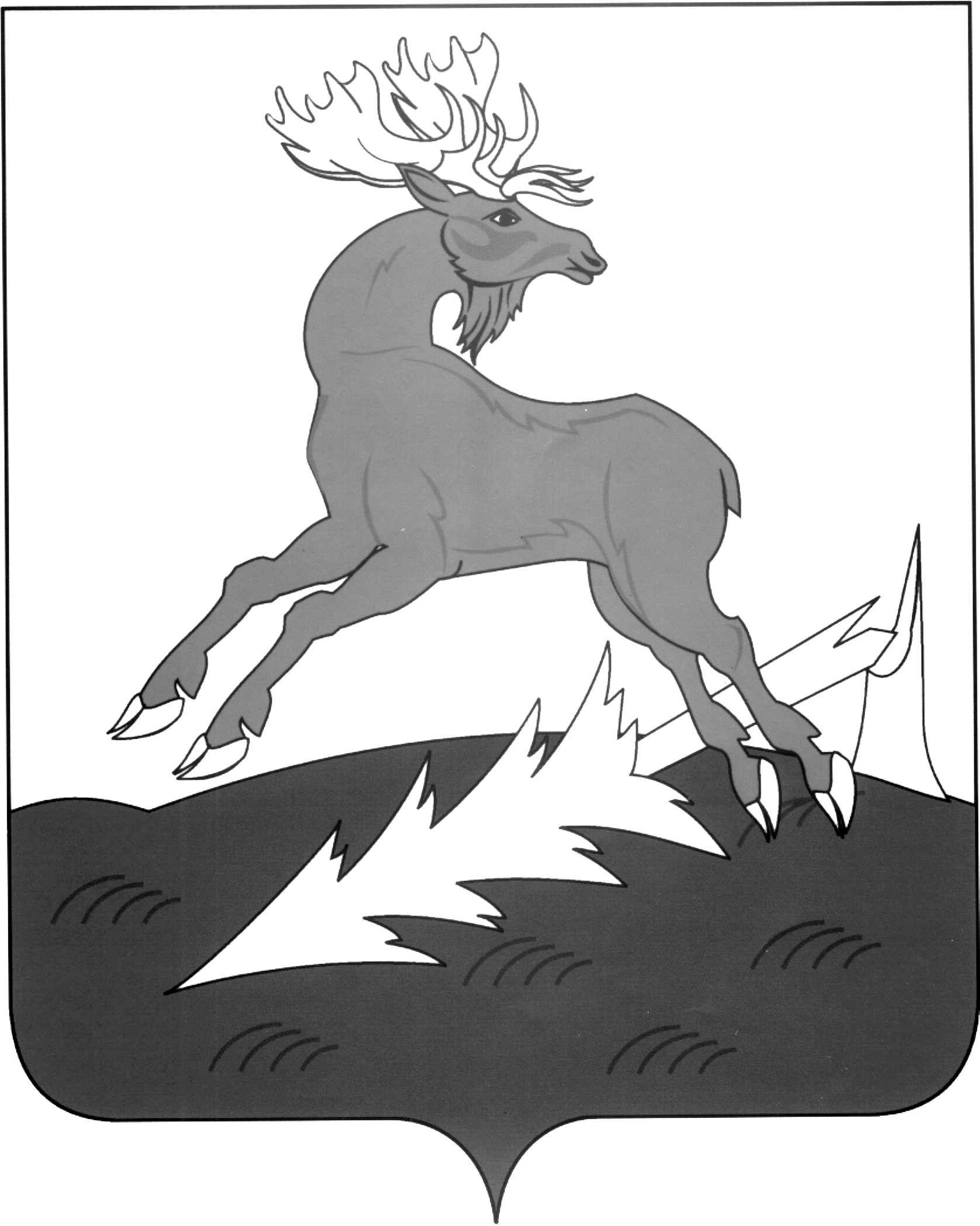 АЛЕКСЕЕВСКМУНИЦИПАЛЬ РАЙОНЫНЫҢ      БАШКАРМА КОМИТЕТЫТАТАРСТАН РЕСПУБЛИКАСЫ            ПОСТАНОВЛЕНИЕ                        __25.02.2016_______п.г.т.АлексеевскоеКАРАР№ _58___